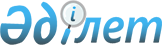 Об образовании организационного комитета по подготовке и проведению глобальной конференции по первичной медико-санитарной помощи: "от Алма-Аты к всеобщему охвату услугами здравоохранения и целям устойчивого развития" (город Астана, 25-26 октября 2018 года)Распоряжение Премьер-Министра Республики Казахстан от 7 сентября 2018 года № 117-р
      В целях качественной подготовки и проведения глобальной конференции по первичной медико-санитарной помощи: "от Алма-Аты к всеобщему охвату услугами здравоохранения и целям устойчивого развития" (город Астана, 25-26 октября 2018 года) (далее - конференция):
      1. Образовать организационный комитет по подготовке и проведению конференции (далее - организационный комитет) в составе согласно приложению к настоящему распоряжению.
      2. Организационному комитету в срок до 10 сентября 2018 года разработать и утвердить План мероприятий по подготовке и проведению конференции.
      3. Контроль за реализацией настоящего распоряжения возложить на Министерство здравоохранения Республики Казахстан. Состав
организационного комитета по подготовке и проведению глобальной конференции по первичной медико-санитарной помощи: "от Алма-Аты к всеобщему охвату услугами здравоохранения и целям устойчивого развития" (город Астана, 25-26 октября 2018 года)
      Заместитель Премьер-Министра Республики Казахстан, председатель
      Министр здравоохранения Республики Казахстан, заместитель председателя
      вице-министр здравоохранения Республики Казахстан, секретарь
      заместитель Управляющего делами Президента Республики Казахстан (по согласованию)
      заместитель Председателя Комитета национальной безопасности Республики Казахстан (по согласованию)
      заместитель Министра внутренних дел Республики Казахстан
      заместитель Министра иностранных дел Республики Казахстан
      вице-министр информации и коммуникаций Республики Казахстан
      вице-министр по инвестициям и развитию Республики Казахстан
      вице-министр культуры и спорта Республики Казахстан
      заместитель Министра обороны Республики Казахстан
      вице-министр образования и науки Республики Казахстан
      вице-министр финансов Республики Казахстан
      заместитель акима города Астаны
      заместитель акима города Алматы
      председатель правления некоммерческого акционерного общества "Фонд социального медицинского страхования" (по согласованию).
					© 2012. РГП на ПХВ «Институт законодательства и правовой информации Республики Казахстан» Министерства юстиции Республики Казахстан
				
      Премьер-Министр 

Б. Сагинтаев
Приложение
к распоряжению Премьер-Министра
Республики Казахстан
от 7 сентября 2018 года № 117-р